Homework Grid: Outdoor Art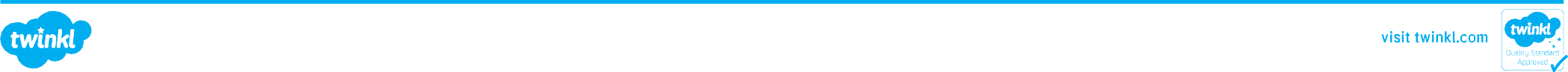 Name:Name:Name:Class:Class:Class:Colour in the boxes to show which activities you have done.Colour in the boxes to show which activities you have done.Colour in the boxes to show which activities you have done.Colour in the boxes to show which activities you have done.Colour in the boxes to show which activities you have done.Colour in the boxes to show which activities you have done.Use sticks and create a human skeleton. Take some paper outside and do a landscape drawing.Sketch somepretty flowers.Sketch somepretty flowers.Make a fingerprintminibeast painting.Chalk some patterns, pictures and words on the ground.Make shadow shapes on a wall and, if possible, ask an adult to take some photographs.Blow bubbles and explore the different colours you cansee in them.Make a collage of some of the living things you can see when outside.Make a collage of some of the living things you can see when outside.Create a senses picture of what you can see, touch, smell and hear. Lie back and see what shapes you can see in the clouds, then draw what you see.Fill an empty washing-up liquid bottle up with water and write words onthe ground.Make the alphabet using sticks and stones? Write your name or a secret message.Make a collage out of tissue paper and hang it in the garden so thatthe sun can shine through it.Make a collage out of tissue paper and hang it in the garden so thatthe sun can shine through it.When the sun is shining, use the mist from a garden hose to make a rainbow.Use large sheets of paper, an old pair of shoes and some paint to make some footprint art.